Конспект открытого занятия по опытно-экспериментальной деятельности в подготовительной группе.   Образовательная область: познавательное развитие, физическое развитие (Формирование ценностей здорового образа жизни).   Тема: "Интересное рядом!"   Цель: вызвать желание самим провести несложный опыт, познакомить детей с предметом экспериментирования – яйцом.   Образовательные задачи: – расширить представления детей об окружающем мире и здоровье человека через опытную деятельность с яйцом;– выяснить, какие опыты можно провести, используя куриное яйцо.   Развивающие задачи:– развивать у детей умения пользоваться приборами - помощниками при проведении экспериментов;– развивать познавательную активность детей в процессе выполнения опытов;– развивать у детей умственные и мыслительные способности: анализ, сравнение, выводы.   Воспитательные задачи:– воспитывать социально- личностные качества каждого ребёнка: коммуникативность, самостоятельность, наблюдательность.   Оборудование: на каждого ребёнка: 2 яйца, салфетки; 2 больших пластиковых стакана с водой, 1 пластиковый стакан с солью, столовая ложка, блюдца, пластиковая бутылка, картинки с изображением яиц.Ход занятия:1. Вводная   Ребята, к нам пришли гости. И вместе с ними мы сегодня узнаем много нового. Давайте поздороваемся с нашими гостями. А теперь попробуйте отгадать загадку, чтобы узнать, о чём мы сегодня с вами будем говорить.Может и разбиться,Может и свариться,Если хочешь в птицу Может превратиться. (Яйцо)   Правильно, молодцы! Сегодня речь пойдёт о "Яйце".   Мы с вами встречаемся с яйцом практически каждый день. Вы его едите на завтрак, на полдник и даже на ужин. Когда мама вам что-нибудь печёт, она обязательно использует яйца.   Яйцо мы также встречаем в сказке "Курочка Ряба". Каждый знает, что в яйце находится "смерть Кощея". Яйцо является символом праздника Пасхи, символом жизни. Про яйцо загадывают загадки. Мы порой даже не представляем, сколько всего интересного происходит вокруг нас. И чтобы увидеть это, я предлагаю вам ненадолго заглянуть в этот необыкновенный мир чудес! И провести исследования.   Теперь проходите и аккуратно садитесь на свои места.2. Основная часть   Ребята, а как вы думаете, как можно отличить сырое яйцо от варёного, не разбивая его? (Ответы детей).Эксперимент №1   А теперь проведём небольшой опыт. У каждого из вас на столах стоят блюдца. В одном блюдце, которое стоит посередине стола – лежит варёное яйцо, в другом, на углу стола – сырое. Бережно возьмите по очереди варёное яйцо и положите его на стол. А теперь двумя пальцами покрутите его. Теперь возьмите по сырому яйцу и тоже покрутите его.   Что же произошло? Что вы видите? (Ответы детей)   Варёное яйцо вращается быстрее и дольше сырого. Сырое яйцо трудно даже заставить вращаться.   Что удивительно, варёные и сырые яйца по-разному ведут себя и при остановке вращения. Если к вращающемуся варёному яйцу прикоснуться на мгновение пальцем, оно остановится сразу. Сырое же яйцо, остановившись на мгновение, будет после отнятия руки ещё немного вращаться.    Это происходит потому, что варёное яйцо цельное, а сырое – внутри жидкое. Жидкость является тормозом. Поэтому сырое яйцо крутится с трудом. Теперь положите варёное яйцо обратно в блюдце, оно нам больше не понадобится.    А как вы думаете, ребята, яйцо может плавать в воде или оно утонет? (Рассуждения детей)Эксперимент №2   Давайте теперь проверим ваши догадки. Возьмите одно сырое яйцо и опустите в стакан с водой. Что произошло с яйцом? (Ответы детей)   А теперь во второй стакан аккуратно высыпьте всю соль, находящуюся у вас в кружке. Хорошо размешайте. Достаньте ложкой яйцо из стакана с пресной водой и опустите в солёную воду. Что произошло? (Рассуждения детей)   При проведении этого опыта у нас с вами возник вопрос: "Почему в солёной воде яйцо плавает, а в простой (пресной) воде нет?"   Всё дело в том, что соль помогает яйцу держаться на поверхности воды. В солёном море плавать гораздо легче, чем в пресноводной реке.   Ребята, как вы думаете, если мы добавим простую воду в стакан с солёной водой, где окажется яйцо? (Ответы детей). Яйцо плавает посередине. Итак, в пресной воде – яйцо утонуло, в сильно солёной – плавает на поверхности, в слабо солёной – плавает посередине.   Ребята, я думаю, вы все хоть раз бывали на море. Вода в море очень солёная. Хорошо было на море, вам там понравилось? А теперь, я предлагаю вам, выйти на ковёр и немного размяться. (Дети выходят на ковёр). Ребята, представьте на минуту, что вы на море.Физкультминутка "А над морем – мы с тобою!"Над волнами чайки кружат,Полетим за ними дружно.Брызги пены, шум прибоя,А над морем – мы с тобою!Мы теперь плывём по морюИ резвимся на просторе.Веселее загребай И дельфинов догоняй.   Теперь не сгибая колени, попробуйте дотянуться пальцами рук до пальцев ног. Хорошо. А теперь встаньте на носочки и потянитесь пальчиками вверх к солнышку, как можно выше. Молодцы! Немного размялись, теперь возвращаемся на свои места.   Итак, возвращаемся к нашему удивительному и полезному продукту под названием "яйцо". А удивительное оно потому, что в нём, в таком маленьком содержится много белков, витаминов и минеральных веществ, которые помогают нам расти сильными и здоровыми.    Ребята, какую форму имеют куриные яйца? (Ответы детей). Они бывают разные по цвету и размеру. Обычно курица откладывает по одному яйцу в день. Цвет скорлупы яйца зависит от цвета курицы. Какого цвета бывают яйца? (Ответы детей). Белые породы кур несут яйца белого цвета, коричневые породы – коричневого. Поверхность яйца гладкая, но может быть и слегка шершавой. Чем старше курица, тем больше снесённое яйцо.   Яйца – полезны для питания человека. В них содержится много витаминов, которые укрепляют мозг, зрение и сердце, улучшают память. У людей, которые постоянно едят яйца, крепкие зубы и здоровые кости.   Давайте теперь попробуем разбить яйцо и посмотреть, что же там находится внутри.Эксперимент №3   Аккуратно, ложкой разбиваем яйцо посередине и выливаем в блюдце. Посмотрим, из чего же оно состоит? (Ответы детей). Густая прозрачная масса это – белок. Если яйцо сварить, каким станет белок? (Ответы детей). Белок станет белым и твёрдым. Он занимает большую часть яйца и окружает желток. Из белка состоят все живые организмы.   Желток находится в середине яйца. Он бывает какого цвета? (Ответы детей). Жёлтого или оранжевого цвета. Это зависит от корма, который клюют куры. Желток гуще, чем белок. Сырое яйцо – жидкое. В руки взять мы его не можем.    В яйце ещё есть – воздушная камера. Это специальный мешочек, заполненный воздухом. У свежего яйца этот мешочек маленький, а у "старого" – большой.   Теперь давайте рассмотрим оболочку яйца. Как она называется? (Ответы детей). Скорлупа. Какая она? (Ответы детей). Она хрупкая, ломкая, тонкая, но, в то же время, достаточно крепкая, чтобы защитить цыплёнка от внешней среды. И достаточно тонкая, чтобы цыплёнок сам её расколол изнутри. Скорлупа, ребята, тоже содержит массу полезных веществ и люди используют её в различных целях:   – как лекарственное средство, добавляя её в мази и таблетки,   – садоводы и огородники используют скорлупу как удобрение,   – народные умельцы вышивают на скорлупе, вырезают из неё очень красивые поделки (показ картинок).    А сколько вкусных блюд можно приготовить из яиц! Яйца и варят, и жарят, и запекают, и взбивают. Вот, например, есть такое сладкое блюдо, для приготовления которого яйца требуется хорошенечко взбить. Оно называется – безе! Знаете такое блюдо, пробовали когда-нибудь? А может вы помогали маме приготовить его? (Ответы детей).   Для приготовления такой сладости нужно яичные белки взбить с сахаром и запечь. Но вот отделить белки от желтков совсем непросто. Я знаю один секрет, и сейчас вам его покажу. Эксперимент №4   Сдавливаем пластиковую бутылку. Подносим горлышко бутылки к желтку. Ослабеваем нажим на бутылку. Желток в бутылке.    Ребята, а вы знаете, что есть много сладкого очень вредно?! Почему? (Ответы детей).   Ребята, а что же нужно делать, чтобы зубы не болели? (Ответы детей). Сейчас я вам покажу, что может случиться с нашими зубами, если этого не делать. Эксперимент №5   Два дня назад мы с вами взяли куриное яйцо и залили уксусом. За это время скорлупа полностью растворилась. Яйцо осталось внутри белой плёночки, которая находится под скорлупой. Яйцо стало скользким и неприятным. Эмаль наших зубов похожа на скорлупу яйца по составу, а бактерии, которые остаются на зубах после еды, выделяют вещество, похожее на уксус. И если плохо чистить зубы и не счищать все бактерии, то их ожидает та же участь, что и скорлупу яйца.3. Рефлексия   Итак, ребята, вам понравились наши опыты, и быть настоящими исследователями? (Ответы детей). С каким полезным продуктом мы с вами сегодня ближе познакомились? (Ответы детей). Из чего оно состоит? Почему яйцо считают полезным? (Ответы детей).   Диво дивное природы – яйцо. Символ жизни! Оно стало персонажем многих сказок, произведений художников, его расписывают народные умельцы. Форма яйца вдохновляет скульпторов и ювелиров. И мы с вами выяснили, что куриное яйцо – это действительно, чудо природы!   И напоследок, я хочу вам показать ещё один опыт. Эксперимент №6   При проведении этого опыта необходимо быть особо осторожными, так как придется пользоваться кипятком. Дома проводите этот опыт только в присутствии родителей! Нам понадобиться варёное очищенное яйцо. Наливаем в банку кипяток и сразу же выливаем. Кладём варёное яйцо на горлышко. И наблюдаем, что происходит? (Ответы детей). Яйцо втянулось внутрь, благодаря горячему воздуху внутри бутылки. 4. Сюрпризный моментПонравился опыт? (Ответы детей). Все эти опыты можно объяснить с помощью науки под название физика, которую вы будете изучать в школе. А пока вы ходите в детский сад, опыты выглядят как волшебство. Вы все сегодня молодцы! Каждый из вас старался. И за ваш старания я хочу угостить вас сладостью в виде яйца "Киндер-сюрприз". Вы заберёте его домой, но обещайте мне, после еды обязательно почистить зубы! 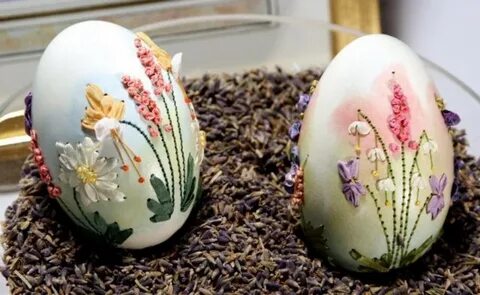 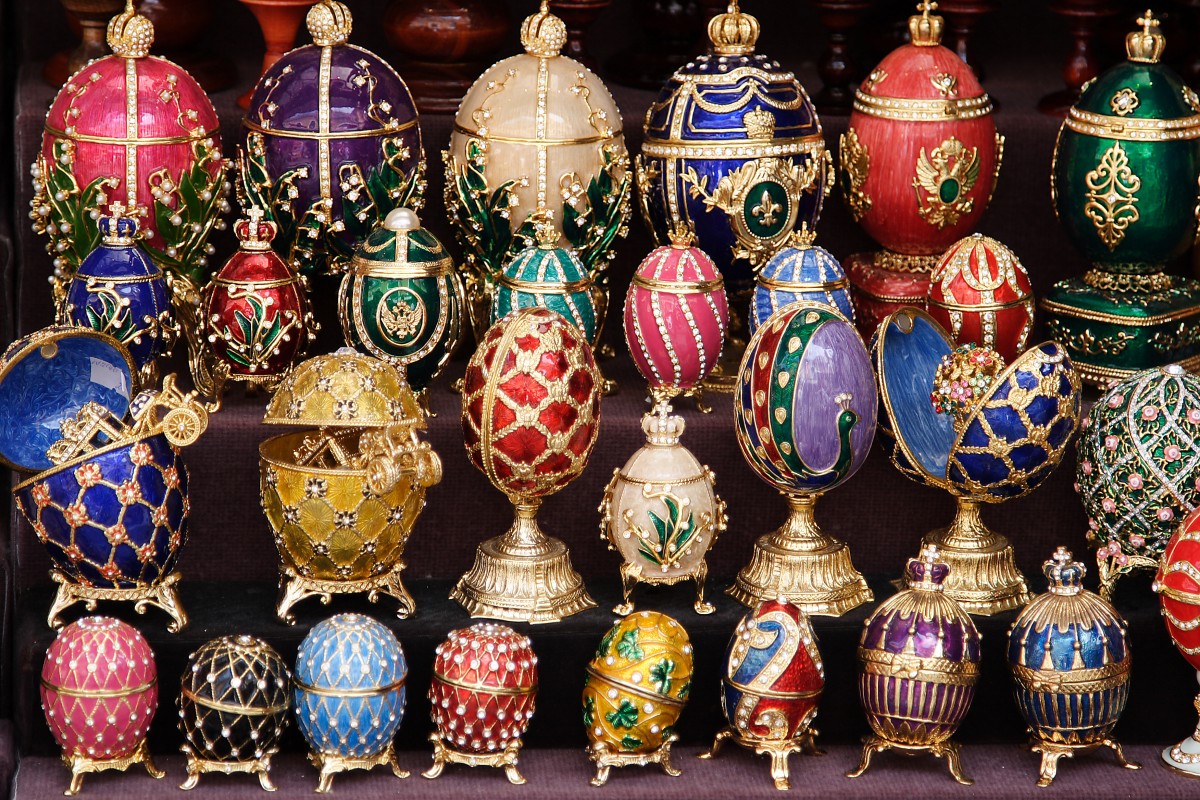 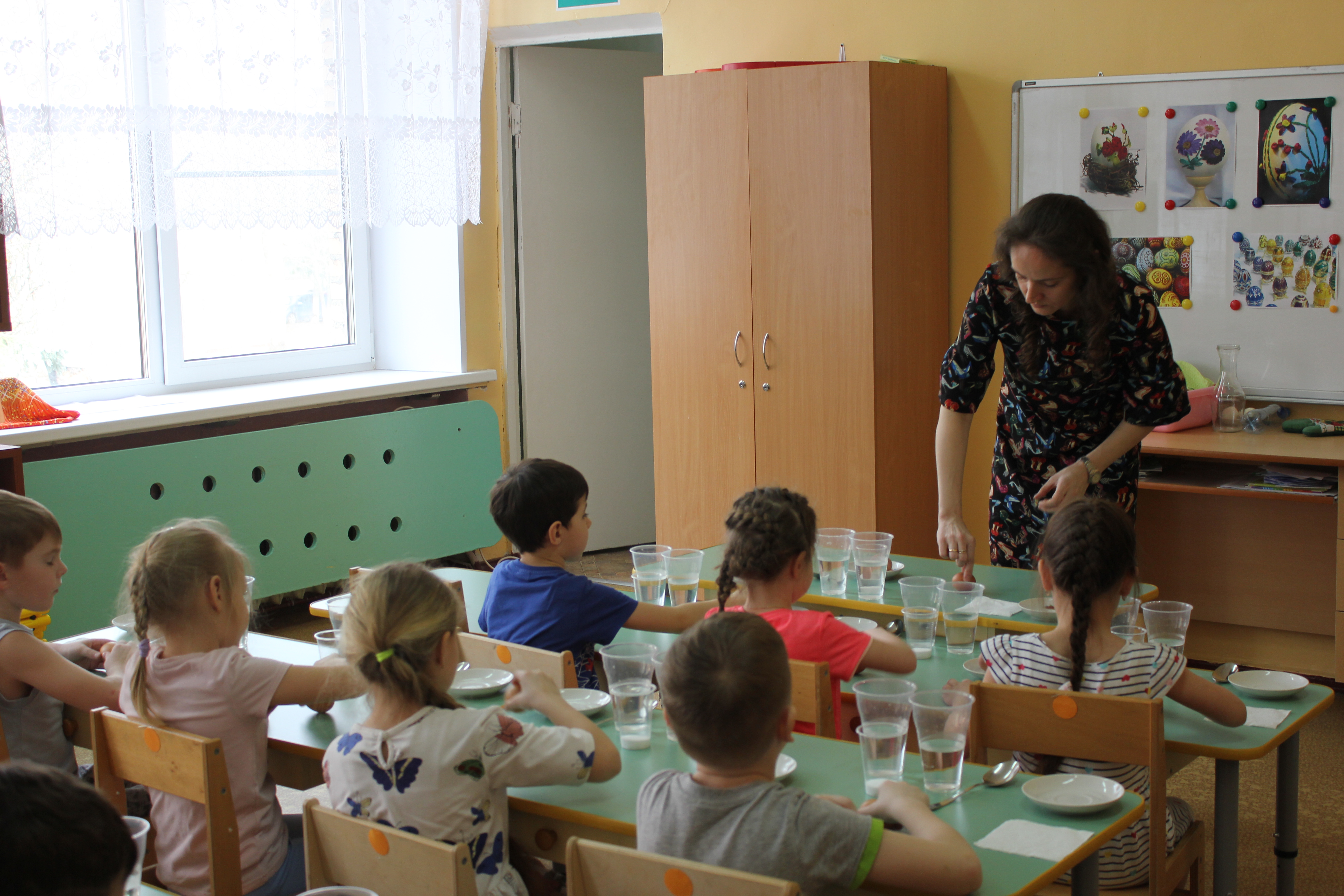 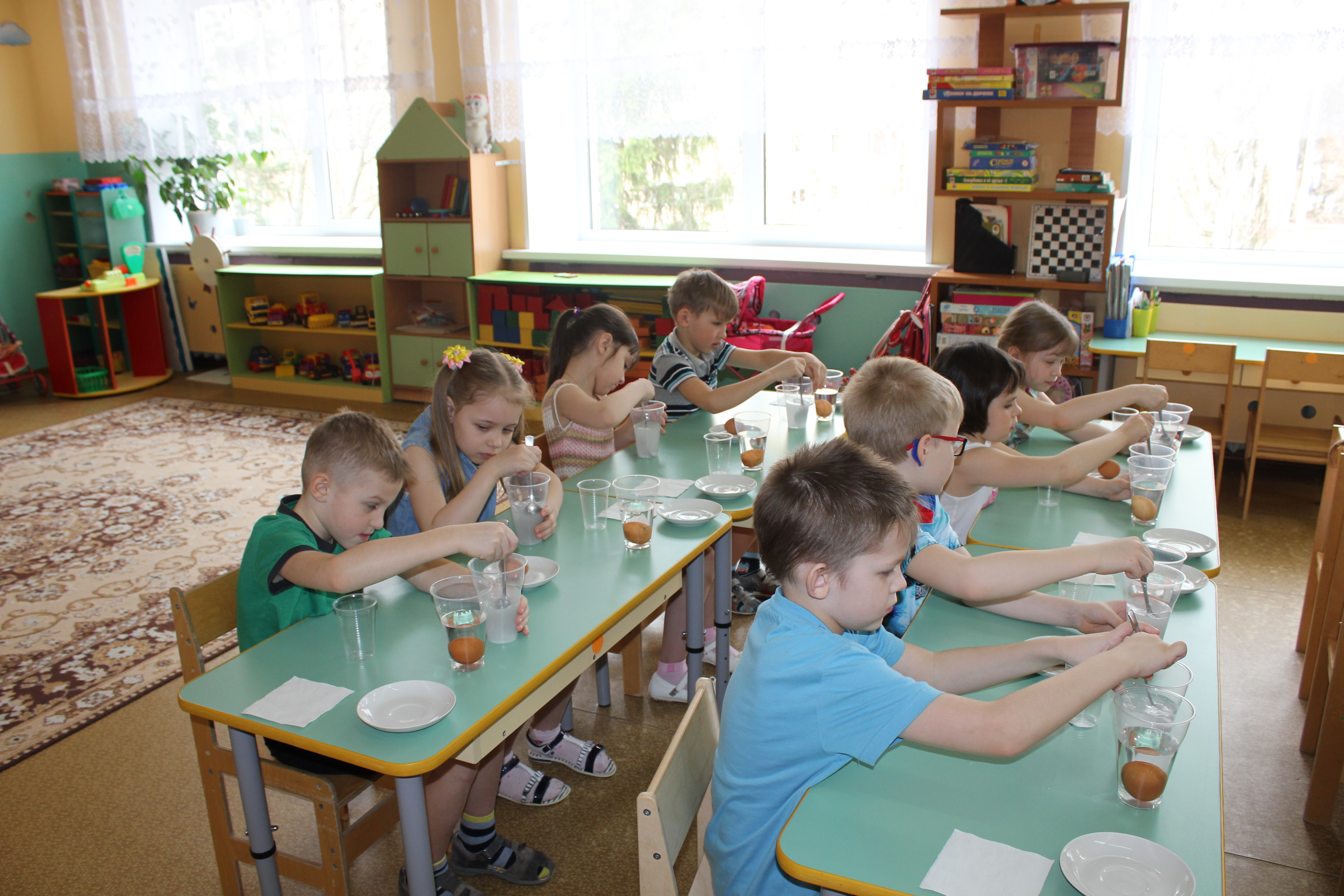 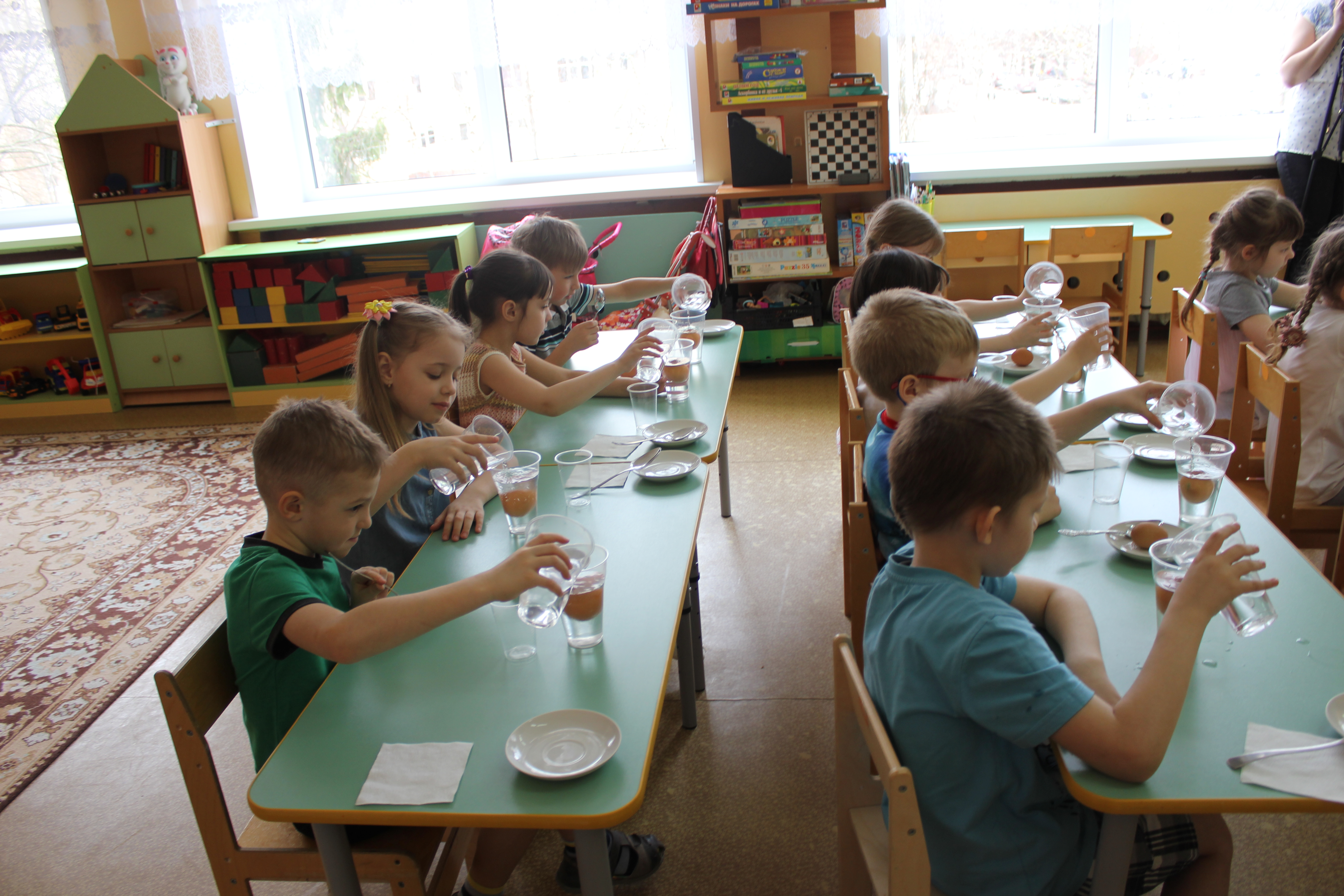 